Les maisons GSObjectif lexical : réunir des mots ayant le même radical (morphologie) et évoquant la même chose (sémantique) En deux temps : une phase de manipulation avec les briques et une phase d’expérimentation avec les étiquettes dans les maisons.Allumer lumièreEléphant éléphanteau éléphanteBanane bananeraie Trompe trompette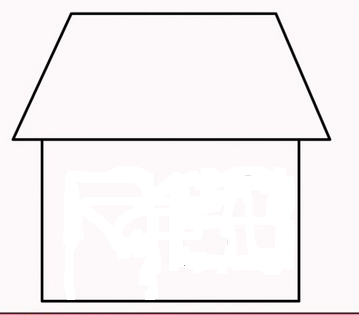 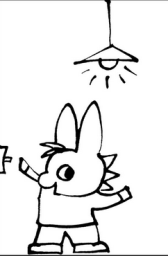 ALLUMER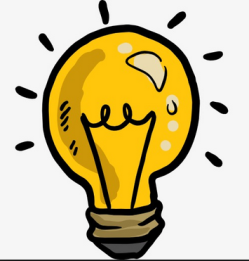  LA LUMIERE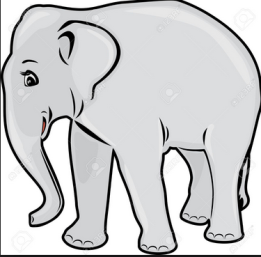 UNE ELEPHANTE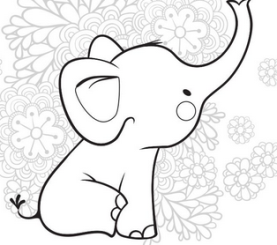 UN ELEPHANTEAU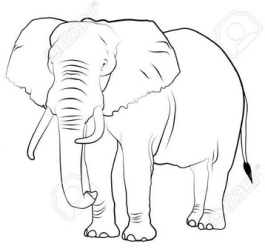 UN ELEPHANT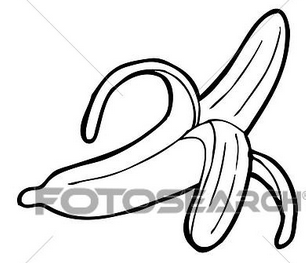 LA BANANE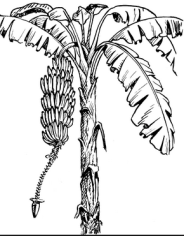 LA BANANERAIE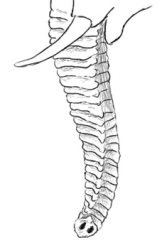 LA TROMPE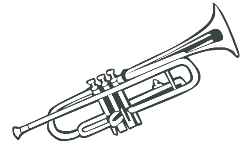 LA TROMPETTE